Week 1Year 511th – 15th JanuaryOnline lessons will be on Monday and Friday between 9.40 and 10.10am.Year 511th – 15th JanuaryOnline lessons will be on Monday and Friday between 9.40 and 10.10am.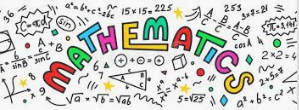 White Rose Maths Workbook pages 2-9Times Tables Rockstars 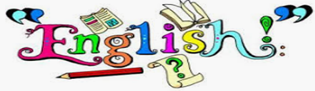 CGP English workbook pages 2-11Spelling Shed - week 1 list in your pack.  (HIVE on Friday)Reading - 30 minutes a dayTopicActivity from Ancient Greek learning gridActivity of your choice from TTS packPlease remember to go to the lessons on the official Department for Education Oak National Academy website https://www.thenational.academy/ Select your year group and subject, watch the lesson and do the activity.Please remember to go to the lessons on the official Department for Education Oak National Academy website https://www.thenational.academy/ Select your year group and subject, watch the lesson and do the activity.